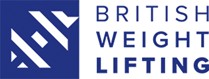 BRITISH WEIGHT LIFTERS’ ASSOCIATION - PROXY FORMEXTRAORDINARY GENERAL MEETINGTO BE HELD ON Wednesday 20 September 2023 AT 1400HRSThe East Stand, Leeds United, Elland Road, Leeds, LS11 0ESI, [name]…..……………………………………………………………………………………………………………………………..of [address] ………………………………………………………………………….………………………………………………..being a member of The British Weight Lifters Association and entitled to attend at the extraordinary general meeting of the Association to be held on the above date, hereby appoint[name] ………………….………………………………………………………………………………………………………………..of [address] …………………………….……………………………………………………………………………………………….whom failing the chairman of the meeting to be my proxy to attend the meeting and any adjournment thereof and speak on my behalf.Signed …………………………………………………………………………………………………………………………………………Membership number …………………………………NOTES The member must insert his/her name as registered with BWLA. The member must insert his/her address as registered with BWLAIf the member uses a name or address different to that registered the proxy may be rejected. The member may appoint an individual to be his/her proxy. That person need not be a member of BWLA. Alternatively, the member may appoint whoever takes the chair at the meeting to be his/her proxy. If the member wishes to appoint an individual the member must insert the proxy’s name where marked    and the proxy’s address where marked.   If no name and address is inserted here the chairman of the meeting will be appointed proxy. If the member does not wish anyone but his/her named proxy to vote he/she must strike out the words “whom failing the chairman of the meeting”. If that is done and the proxy for whatever reason is not personally present at the meeting the member’s vote will not be counted. The member should delete one of these two alternatives. If neither is deleted the proxy will abstain from voting.This form completed and signed must be received by Sue Ward, British Weight Lifting, 1st Floor Office Suite, St Ann’s Mill, Commercial Road, Leeds, LS5 3AE by 5pm on 13 September 2023. It is a legal requirement that signed emailed versions cannot be accepted.